§2526.  Forfeiture1.  Transportation in intrastate commerce.  Any livestock product or poultry product of any dead, dying, disabled or diseased livestock or poultry that is being transported in intrastate commerce, is otherwise subject to this chapter or is held for sale in this State after transportation, and that is or has been prepared, sold, transported or otherwise distributed or offered or received for distribution in violation of this chapter or the rules adopted under this chapter; is adulterated or misbranded and is useable as human food; or in any other way is in violation of this chapter is liable to be proceeded against and seized and condemned, at any time, on a complaint in Superior Court as provided in section 2527.  If the product or animal is condemned it must, after entry of the decree, be disposed of by destruction or sale as the court may direct and the proceeds, if sold, less the court costs and fees and storage and other proper expenses, must be paid into the State Treasury.  The product or animal may not be sold contrary to the provisions of this chapter, the federal acts or the Federal Food, Drug, and Cosmetic Act.  Upon the execution and delivery of a good and sufficient bond guaranteeing that the  product or animal will not be sold or otherwise disposed of contrary to the provisions of this chapter or the laws of the United States, the court may direct that the product or animal be delivered to the owner, subject to supervision by authorized representatives of the commissioner to ensure compliance with the applicable laws.  If a decree of condemnation is entered against the product or animal and it is released under bond or destroyed, court costs and fees and storage and other proper expenses must be awarded against the person, if any, intervening as claimant of the product or animal.[PL 1999, c. 777, §1 (NEW).]2.  Unimpaired authority.  This section does not impair the authority for condemnation or seizure conferred by other provisions of this chapter or other laws.[PL 1999, c. 777, §1 (NEW).]SECTION HISTORYPL 1999, c. 777, §1 (NEW). The State of Maine claims a copyright in its codified statutes. If you intend to republish this material, we require that you include the following disclaimer in your publication:All copyrights and other rights to statutory text are reserved by the State of Maine. The text included in this publication reflects changes made through the First Regular and First Special Session of the 131st Maine Legislature and is current through November 1. 2023
                    . The text is subject to change without notice. It is a version that has not been officially certified by the Secretary of State. Refer to the Maine Revised Statutes Annotated and supplements for certified text.
                The Office of the Revisor of Statutes also requests that you send us one copy of any statutory publication you may produce. Our goal is not to restrict publishing activity, but to keep track of who is publishing what, to identify any needless duplication and to preserve the State's copyright rights.PLEASE NOTE: The Revisor's Office cannot perform research for or provide legal advice or interpretation of Maine law to the public. If you need legal assistance, please contact a qualified attorney.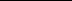 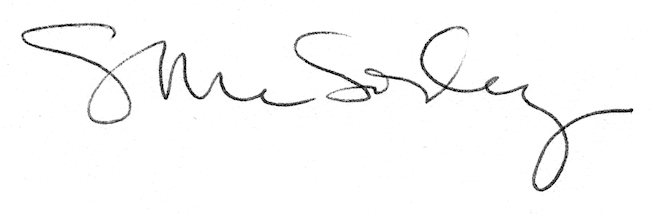 